AbstractsRequirements Abstracts of no more than 2 pages should contain personal contribution of the author (authors) and not be published earlier.Abstracts should be structured and reflect novelty, aims and tasks, objects, methods and results of the research as well as conclusions.Text processor - Microsoft Word 2007; A4 format, font - TimesNewRoman; font size - 14pt; line spacing - 1.0; margins: top, right, left - 2 cm; lower - 2.5 cm; paragraph indent - 1.0 cm.The title of abstracts (no more than eight words, without contractions and abbreviations) is typed in the center of the line in capital letters without hyphenation; below in the right corner in lowercase italics - the initials and surname of the author (authors - no more than 3), on the next line - initials and surname of the academic supervisor indicating the academic title; below - the name of the educational institution; the next line - city; next paragraph - the text.Abstracts layoutAutomatic hyphenation, text alignment - justified.• 	Formulas in the text are typed in the formula editor, papers with formulas in the form of images are not accepted.• Font size of the tables - 12 pt.• 	Drawings, images, diagrams should be black and white, clear (photos are not accepted). Captions are written in italics, size - 12 pt.• 	If the abstracts contain only one scheme, table or diagram it is not necessary to number it. If there are more than one images in the abstracts (charts, tables, diagrams), please, carefully check the numbering to avoid mistakes.• A bibliographic list (no more than two titles) is written in accordance with GOST 7.0.100-2018, placed at the end of the text and separated from it by an empty line without a title. References to literary sources in the text are given in square brackets: [1], [2].Abstracts which do not meet the requirements for the content and/or design are not published.Deadlines:March 30 –	deadlinefor registration and abstracts submissiontohttp://regconf.vogu35.ru;April 3 –	deadline for submission of materials for participation in the exhibition: 	E-mail: oisiani@vogu35.ru;April 6 –	invitation of participants;April 20-24 –	Forumactivities.Forum SummaryAuthors (groups of authors) of the best reports, authors of the best projects of the “HTTM-2020” exhibition are awarded diplomas and prizes.All participants in person will receive certificates. According to the results of the Forum, a special edition will be published.The edition is assigned ISBN, UDC and LBC codes and registered inRussian scientific citation index. The abstracts will undergo a scientific selection and will be checked for incorrect borrowings (plagiarism). The participants from the Vologda Oblast are requested to deliver a speech at the Conference.The electronic version of the edition in PDF format will be available on the official website of the Forum http://regconf.vogu35.ru.Contacts:Address: 160000, Vologda, ul. Lenina, 15, VSU, office 109aOrganizing Committee of the Scientific Conference:Phone: +7 (8172) 72-50-44 (ext. 329)E-mail: nids-vstu@mail.ru		MakoveevVitaly Nikolaevich		Telina Natalia Vladimirovna		Prakhova Anna MikhailovnaOrganizing Committee of the Exhibition:Telephone: +7 (8172) 72-50-44 (ext.341)E-mail: oisiani@vogu35.ru		Maltseva Maria Vyacheslavovna		Tarasyuk Tamara SergeevnaOfficial website of the Forum:http://regconf.vogu35.ruMinistry of Science and Higher Educationof the Russian FederationVologda Oblast GovernmentVologda StateUniversityVologda Institute of Law and Economics of the Federal Penitentiary Service of RussiaNorth-WestInstitute(branch) of
Kutafin Moscow State LawUniversity (MSAL)Vologda Research Centerof the Russian Academyof Sciences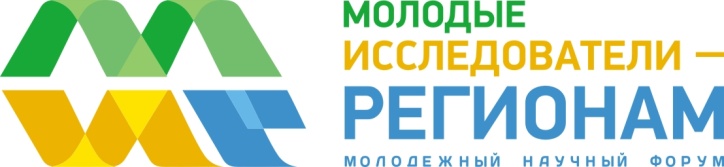 YOUNG RESEARCHERS’ CONTRIBUTION TO THE REGIONAL DEVELOPMENTForum of young researchersApril 20 – 24, 2020InformationVOLOGDAAims of the Forum:Presentation and discussion of the students’ research results on the issues of fundamental and applied sciences as well as support to talented young researchers.Main events:International Scientific Conference “Young Researchers’ Contribution to the Regional Development”Scientific and Technical Exhibition “HTTM – 2020”Terms of participation in Conference:Russian and foreign citizens under the age of 30 are invited to participate: students, undergraduates, postgraduates, young scientists without academic degrees, as well as students of schools (10th-11th grades) and institutions of secondary vocational education of the Vologda Oblast.Forms of participation:For participants from the Vologda Oblast – Personal;For participants from other regions of Russia and foreign countries – Personal or Distant (publication of abstracts).Participants are requested by March 30, 2020:To register at http://regconf.vogu35.ru. Abstracts should be included.Languages of the Conference:  Russian and English.Abstracts of the reports should bewritten by no more than 3 authors. Each author (a group of authors not exceeding 3 persons) is to submit abstracts of only 1 scientific report.AttentionThe electronic registration deadline – March 30, 2020 at 5:00 p.m. Moscow timeConference sections:Research in mechanical engineering and road transportElectric power and electrical engineering;Information technologies in the management of organizational processes and technical systems;Information technologies in education;Physics and astronomy in education, science, technology and engineering;Current issues and tasks of road maintenance;Architecture and urbanism;Reconstruction and restoration in architecture;Current issues of urban construction;Building structures and materials;Improvement of heat and gas supply systems, engineering communications and industrial heat power; Geoinformation technology;Ecology and environmental management;Environmental chemistry;Biological Sciences: fundamental and applied aspects of research;Geography and tourism;Current issues of tourism and hospitality;Management of investment and innovation projects at industrial enterprises in the conditions of digitalization;Accounting, finance and taxation;Social and economic development of territories;Management of socio-economic systems;Modern state and security;Current issues of legal Sciences: private law aspects;Current issues of public law;Philosophical problems of humans, society, and knowledge;Sociology and social science;Current issues of socio-economic and political relations in World and recent history;Russian history: historiography, sources, events;Current issues of linguistics, translation and linguodidactics;Russianphilology;Current issues of psychology;Psycho-pedagogical support of the educational process;Diversity in educational process;Social work and social pedagogy; Problems of musical art and music education;Juniors in science (section for high school students of the Vologda Oblast).Terms of participation in the exhibition “HTTM – 2020”High school students, university students, postgraduate students, working young people, are eligible to participate. Age limit: 14 – 30.Exhibition nominations:projects in the field of technical and natural sciences;projects in the field of social sciences and humanities.Materials are to be submitted to the following e-mail address: oisiani@vogu35.ruThe deadline for registration and applications acceptance: 5 p.m. (Moscow time) April 3, 2020Participation is freeYou can find detailed information and application forms on the official website:http://regconf.vogu35.ru